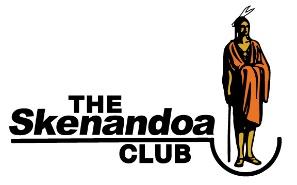 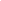 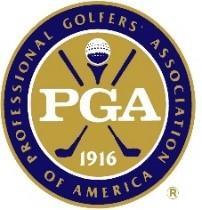 We are back for another Junior Golf Camp season.  To generate more of a facility wide camp, we will continue to revolve around both the Golf Course and the Pool. We will be adding one more session than we had in 2022, each being approximately 4 hours long.  We will also be providing lunch for the kids each week. We will also offer “Golf Only” options, but your kids are not going to want to miss out on a great time with friends eating and swimming after golf is over!  Juniors will have supervised golf instruction with PGA Professional John Taranto and his staff. After golf concludes at 10:45, juniors will be walked over to the pool where we will have lunch available each session by Chef Dewey! Concluding lunch, the juniors will participate in different activities at the pool. Parents are welcome to come and relax poolside while the camp is underway! Golf will run from 9:00-10:45, lunch from 11:00-11:30, and pool from 11:30-1:00.When: 7/8/2023-8/7/2023Session 1 – 7/7 (Friday) – 8:45am (Registration) 9:00am-10:45am (Golf) / 11:00am - 1:00pm (Lunch & Pool)        Session 2 – 7/14 (Friday) 9:00am - 1:00pm Session 3 – 7/19 (Wednesday) 9:00am - 1:00pmSession 4 – 7/24 (Monday) 9:00am - 1:00pm Session 5 – 8/2 (Wednesday) 9:00am - 1:00pmSession 6 – 8/7 (Monday) 9:00am - 1:00pm (E.O.Y. Party) Cost:Members – $300 per juniorNon-members – $350 per juniorMembers (Just Golf) – $150 per juniorNon Members (Just Golf) – $200 per juniorPlease call the Skenandoa Pro Shop at (315) 853-6612, email John@skenandoa.com, or stop by to sign your juniors up. We are not advertising the program to the public except on our website; however, we encourage our members to spread the word to non-members.Please Cut and Return Application to Pro Shop----------------------------------------------------Junior Full Name:________________________   Age____   Gender___Food Allergies:________________________________  Do They Have Clubs (Y/N)______ Notes For Pool: ____________________________________________________________________________________________________________________Parent/Guardian Information:Full Name:__________________________  Phone No._____________Email_____________________________________________________Address________________________________   City_________State______   Zip______  		PAYMENT – Cash, Check, or C.C. 